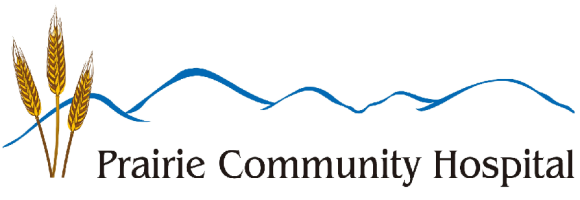 Visitation PolicyPrairie Community Hospital will not restrict, limit or otherwise deny visitation privileges on the basis on race, color, national origin, religion, sexual orientation or disability.Prairie Community Hospital will ensure that all visitors chosen by the patient enjoy “full and equal” visitation privileges consistent with the patient’s wishes.Prairie Community Hospital will inform each patient (or support person where appropriate) the right, subject to his/her consent, to receive visitors whom he/she designates, but not limited to, a spouse, a domestic partner (including a same-sex domestic partner), another family member, or a friend. The patient also has the right to withdraw or deny such consent at any time. Parents and/or legal guardians of pediatric patients are highly encouraged to stay in the room with their child/ward.Visitors may be limited or restricted under the following circumstances:When the facility deems that internal cases of communicable diseases may be a threat to public safety;When the facility deems that external cases of communicable diseases may be a threat to its patients and residents;When the facility deems that the visitor may present a security or endangerment risk to its staff, patients and residents;When the facility deems that the visitor is, or may be, disruptive to its staff, patients and residents;When the facility is “locked down” due to an emergency situation.